      คำชี้แจง กรุณากรอกแบบฟอร์มและแนบเอกสารที่จำเป็น (Please fill in the form and attach documents if necessary).Note: การดำเนินการทุกอย่างต้องนำเข้าพิจารณาในการประชุมคณะกรรมการเต็มชุม (All actions have to be referred to full board). ประธานอนุกรรมการลงนาม……………………………………………………………………………………..วันที่…....…/…..……………….…/……..…Chair of SAE subcommittee signature  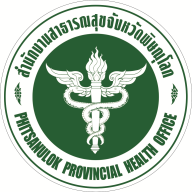 ชื่อหน่วยงาน   สำนักงานสาธารณสุขจังหวัดพิษณุโลกกระทรวงสาธารณสุขแบบฟอร์มรายงานเหตุการณ์ไม่พึงประสงค์ร้ายแรง (Serious Adverse Event Report Form)หมายเลขโครงการ.…………………….ชื่อโครงการ  (ไทย)(English)บรรยายเหตุการณ์ไม่พึงประสงค์ หรือปัญหาร้ายแรงโดยย่อ (Brief description of the serious adverse event or problem)บรรยายเหตุการณ์ไม่พึงประสงค์ หรือปัญหาร้ายแรงโดยย่อ (Brief description of the serious adverse event or problem)การประเมินเหตุการณ์ หรือปัญหา (Evaluation of event or problem)ความร้ายแรง  (Seriousness):                                                                                    เสียชีวิต (death) ____คุกคามต่อชีวิต (life threatening) ____พิการหรือหมดความสามารถ (disability) ____(เข้ารักษษในโรงพยาบาลหรืออยู่ในโรงพยาบาลนานขึ้น) new/prolonged hospitalization ____พิการแต่กำเนิด (congenital anomalies) ____อื่นๆ (ระบุ) (others, specify):………………………………………………….) ____มีข้อมูลในคู่มือผู้วิจัยแล้ว  (Already mentioned in-investigator brochure)                                                                                                                                                                                                            ใช่____          ไม่ใช่____     มีข้อมูลระบุในเอกสารข้อมูลสำหรับผู้รับการวิจัยแล้ว (Already mentioned in the patient information sheet)                                                                                                                                                              ใช่____            ไม่ใช่____มีความสัมพันธ์กับยา/วิธีการ/เครื่องมือที่ศึกษา (Relationship with the investigational  drugs/procedures/devices):                                ประเมินโดย.       ผู้สนับสนุนการวิจัย (sponsor)            ผู้วิจัย (investigator)           น่าจะเกี่ยวข้อง (probably)____           น่าจะเกี่ยวข้อง (probably)____    อาจเกี่ยวข้อง possibly____                 อาจเกี่ยวข้อง possibly____      ไม่ทราบ (unknown ____                  ไม่ทราบ (unknown ____      ไม่ทราบ (unknown ____                  ไม่ทราบ (unknown ____ผลลัพธ์  (Outcomes):                                                 อาการหายแล้ว/ดีขึ้นแล้ว                                                                                                                                                                           (resolved/improved)____อาการยังไม่เปลี่ยนแปลง (unchanged)____อาการแย่ลง (worsened)____เสียชีวิต (fatal)____มีข้อมูล (not available)____ศูนย์วิจัยที่เกี่ยวข้อง  (Site involved):                           เกิดที่ศูนย์วิจัยที่อยู่ในความรับผิดชอบของโรงพยาบาล____เกิดที่ศูนย์วิจัยอื่นๆ (other sites)____การประเมินเหตุการณ์ หรือปัญหา (Evaluation of event or problem)ความร้ายแรง  (Seriousness):                                                                                    เสียชีวิต (death) ____คุกคามต่อชีวิต (life threatening) ____พิการหรือหมดความสามารถ (disability) ____(เข้ารักษษในโรงพยาบาลหรืออยู่ในโรงพยาบาลนานขึ้น) new/prolonged hospitalization ____พิการแต่กำเนิด (congenital anomalies) ____อื่นๆ (ระบุ) (others, specify):………………………………………………….) ____มีข้อมูลในคู่มือผู้วิจัยแล้ว  (Already mentioned in-investigator brochure)                                                                                                                                                                                                            ใช่____          ไม่ใช่____     มีข้อมูลระบุในเอกสารข้อมูลสำหรับผู้รับการวิจัยแล้ว (Already mentioned in the patient information sheet)                                                                                                                                                              ใช่____            ไม่ใช่____มีความสัมพันธ์กับยา/วิธีการ/เครื่องมือที่ศึกษา (Relationship with the investigational  drugs/procedures/devices):                                ประเมินโดย.       ผู้สนับสนุนการวิจัย (sponsor)            ผู้วิจัย (investigator)           น่าจะเกี่ยวข้อง (probably)____           น่าจะเกี่ยวข้อง (probably)____    อาจเกี่ยวข้อง possibly____                 อาจเกี่ยวข้อง possibly____      ไม่ทราบ (unknown ____                  ไม่ทราบ (unknown ____      ไม่ทราบ (unknown ____                  ไม่ทราบ (unknown ____ผลลัพธ์  (Outcomes):                                                 อาการหายแล้ว/ดีขึ้นแล้ว                                                                                                                                                                           (resolved/improved)____อาการยังไม่เปลี่ยนแปลง (unchanged)____อาการแย่ลง (worsened)____เสียชีวิต (fatal)____มีข้อมูล (not available)____ศูนย์วิจัยที่เกี่ยวข้อง  (Site involved):                           เกิดที่ศูนย์วิจัยที่อยู่ในความรับผิดชอบของโรงพยาบาล____เกิดที่ศูนย์วิจัยอื่นๆ (other sites)____การพิจารณาของผู้วิจัย  (Investigator considerations): 1. ให้ข้อมูลอาสาสมัครและขอความยินยอมเพิ่มเติม (Notification to human subjects using new or additional informed consent).                                                                                    ดำเนินการทันที  (required immediately) ____ดำเนินการเมื่ออาสาสมัครมาพบผู้วิจัยในการนัดหมายครั้งถัดไป  (required for the next appointment) ____ไม่ต้องแจ้ง  (not required) ____2. เปลี่ยนแปลง หรือหยุดการวิจัย (Change in or suspension of research).                       หยุดการวิจัย suspension ____                                                                                                                                              มีการเปลี่ยนแปลง  (change) ____ไม่ต้องดำเนินการ  (no action required) ____การพิจารณาของผู้วิจัย  (Investigator considerations): 1. ให้ข้อมูลอาสาสมัครและขอความยินยอมเพิ่มเติม (Notification to human subjects using new or additional informed consent).                                                                                    ดำเนินการทันที  (required immediately) ____ดำเนินการเมื่ออาสาสมัครมาพบผู้วิจัยในการนัดหมายครั้งถัดไป  (required for the next appointment) ____ไม่ต้องแจ้ง  (not required) ____2. เปลี่ยนแปลง หรือหยุดการวิจัย (Change in or suspension of research).                       หยุดการวิจัย suspension ____                                                                                                                                              มีการเปลี่ยนแปลง  (change) ____ไม่ต้องดำเนินการ  (no action required) ____สำหรับกรรมการ/อนุกรรมการ พิจารณา SAE (SAE subcommittee considerations):                                  1. ให้ข้อมูลอาสาสมัครและขอความยินยอมเพิ่มเติม (Notification to human subjects using new or additional informed consent).                                                                                    ดำเนินการทันที  (required immediately) ____ดำเนินการเมื่ออาสาสมัครมาพบผู้วิจัยในการนัดหมายครั้งถัดไป  (required for the next appointment) ____ไม่ต้องแจ้ง  (not required) ____2. เปลี่ยนแปลง หรือหยุดการวิจัย (Change in or suspension of research                         หยุดการวิจัย suspension ____                                                                                                                                              มีการเปลี่ยนแปลง  (change) ____                                                                                                   ไม่ต้องดำเนินการ  (no action required) ____3. รับทราบ  (Acknowledgement) ______________________________________________________________________Comment :  _______________________________________________________________________________สำหรับกรรมการ/อนุกรรมการ พิจารณา SAE (SAE subcommittee considerations):                                  1. ให้ข้อมูลอาสาสมัครและขอความยินยอมเพิ่มเติม (Notification to human subjects using new or additional informed consent).                                                                                    ดำเนินการทันที  (required immediately) ____ดำเนินการเมื่ออาสาสมัครมาพบผู้วิจัยในการนัดหมายครั้งถัดไป  (required for the next appointment) ____ไม่ต้องแจ้ง  (not required) ____2. เปลี่ยนแปลง หรือหยุดการวิจัย (Change in or suspension of research                         หยุดการวิจัย suspension ____                                                                                                                                              มีการเปลี่ยนแปลง  (change) ____                                                                                                   ไม่ต้องดำเนินการ  (no action required) ____3. รับทราบ  (Acknowledgement) ______________________________________________________________________Comment :  _______________________________________________________________________________